Jona Muster • Musterweg 77 • 12130 Stadt • Tel.: +49 176 6934443 • Email: jona.muster@gmail.com MusterfirmaHuman ResourcesMartina HundertmarkJulie-Wolfthorn-Straße 110115 BerlinBerlin, 30.November 2021Bewerbung für eine Ausbildung als Erzieherin bei Villa Luna Kindertagesstätten DüsseldorfSehr geehrte Frau Muster,Kinder zu fördern und ihnen die Welt spielerisch zu vermitteln bereitet mir viel Freude. Die Villa Luna Kindertagesstätte setzt ihren Fokus auf flexible Betreuungszeiten, was die Vereinbarung von Familie und Beruf für Eltern erleichtert. Das gefällt mir sehr und bestärkt mich in meinem Wunsch, Ihr Team als Auszubildende zu bereichern.Aktuell besuche ich die Georg-Schulhoff Realschule, welche ich voraussichtlich im Sommer dieses Jahres mit der Mittleren Reife abschließen werde. Es fasziniert mich sehr, wie unterschiedliche Erziehungsmethoden angewendet werden, um zu einer gesunden Entwicklung beizutragen. Um mein Interesse zu vertiefen, habe ich im vergangenen Schuljahr ein Schülerpraktikum in einer Kita absolviert. Dort konnte ich einen ersten Einblick in den Berufsalltag des Erziehers bekommen und mich in vielen Bereichen ausprobieren. So half ich bei der Ausarbeitung neuer Spielideen und durfte auch bei Elterngesprächen mit dabei sein. Dabei habe ich erlebt, wie wichtig der kommunikative Austausch mit ihnen ist. In meiner Freizeit spiele ich gerne Klavier. Diese Fähigkeit kann ich gut für die musikalische Früherziehung von Kindern nutzen.Als engagierte und herzliche Auszubildende bin ich immer gern bereit, Neues zu lernen und sich weiterzuentwickeln. Mit meiner freundlichen Art werde ich die Herzen der Kinder gewinnen und Ihnen damit helfen, die Erziehungsarbeit auf höchstem Niveau zu erhalten. Wenn ich Sie überzeugt habe, freue ich mich sehr auf eine Einladung zu einem persönlichen Vorstellungsgespräch.Mit freundlichen Grüßen,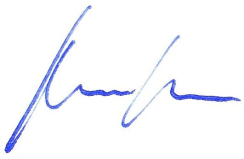 Jona MusterInstallieren der Schriftarten für diese Vorlage:Diese Vorlage wurde mit Premium-Schriftarten gestaltet. Die Schriftarten können hier kostenlos heruntergeladen und installiert werden:https://lebenslaufdesigns.de/wp-content/uploads/Schriftarten-1.zipHinweis: Ohne die Installation der Schriftarten kann das Layout der Vorlage fehlerhalft dargestellt werden.Video-Anleitungen zur Bearbeitung dieser Vorlage: https://lebenslaufdesigns.de/wp-content/uploads/Anleitung-zur-Bearbeitung.pdf